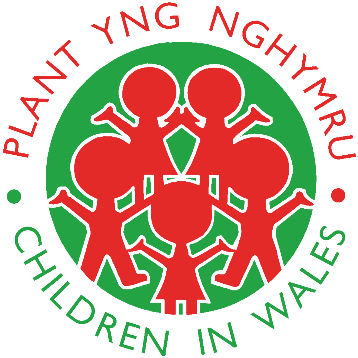 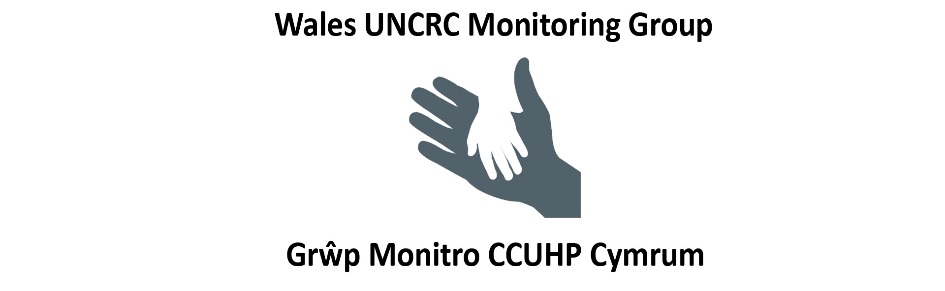 State of Children’s Rights in WalesVIRTUAL Capacity Building & Consultation events 24 & 27 August 2020REGISTER YOUR INTERESTThese two events will take place online, via Zoom, and be structured in two parts:Capacity Building – Overview of the UN Reporting Process, and how civil society organisations can make better use of the CRC and engage with children’s rights mechanisms and laws (ALL delegates to attend)Key speaker – Professor Simon Hoffman, Swansea Law Schools/Observatory on the Human Rights of ChildrenSpeaker - Sean O’Neill, Policy Director, Children in WalesBreakout groups (30 minutes) – small group discussions, of up to 10 delegates per group, around a choice of pre-identified thematic priorities. These sessions will be interactive and provide an opportunity to identify the key priorities under the following themes.  Delegates can choose one breakout group from the following:Monday, 24 August 2020Thursday, 27 August 2020 Name:Organisation:Email address:Which event would you like to attend:	24 August 2020   	Yes/No(please choose one date)			27 August 2020		Yes/NoWhich one breakout group would you like to attend?Please rank, in order, your preference from the breakout sessions listed above for the day you have chosen to attend.  We will endeavour to offer you your first choice, but this will depend on demand:First choice: Session - Second choice: Session -Third choice: Session -Fourth choice: Session -If you would like to receive information from us in the future, around events such as these, please let us know here:		Yes/NoPlease send your completed form to: louise.oneill@childreninwales.org.uk We will confirm whether you have been allocated a place during the week beginning 17 August 2020Cyflwr Hawliau Plant yng NghymruDigwyddiadau Adeiladu Capasiti ac Ymgynghori (24 a 27 Awst 2020)COFRESTRU EICH DIDDORDEBCynhelir y digwyddiadau ar-lein trwy Zoom, a bydd dwy ran iddynt.Adeiladu Gallu – Trosolwg o Broses Adrodd y Cenhedloedd Unedig, a sut y gall sefydliadau cymdeithas sifil wneud gwell defnydd o’r CCUHP ac ymgysylltu a mecanweithiau a deddfau hawliau plant (POB cynrychiolydd i fod yn bresennol)Siaradwr allweddol – Yr Athro Simon Hoffman, Ysgol/Arsyllfa’r Gyfraith Abertawe ar Hawliau Dynol Plant Siaradwr - Sean O’Neill, Cyfarwyddwr Polisi, Plant yng NghymruGrwpiau ymneilltua (30 munud) – trafodaethau grwp bach, o hyd at 10 cynrychiolydd i bob grwp, ynghylch dewis o flaenoriaethau thematig a nodwyd ymlaen llaw. Bydd y sesiynau hyn yn rhai rhyngweithiol ac yn gyfle i nodi’r prif flaenoriaethau o dan y themâu canlynol.  Gall cynrychiolwyr ddewis un grwp o’r canlynol:Dydd Llun, 24 Awst 2020Dydd Iau, 27 Awst 2020 Enw:Sefydliad:Cyfeiriad ebost:Pa ddigwyddiad yr hoffech chi ei fynychu:	24 Awst 2020		Ie/Na(dewisiwch un dyddiad)				27 Awst 2020		Ie/NaPa un grwp ymneilltuo yr hoffech chi ei fynychu?Trefnwch, yn nhrefn eich dewis, o’r sesiynau ymneilltuo a restrir uchod ar gyfer y diwrnod rydych chi wedi dewis mynychu. Byddwn yn ymdrechu i gynnig dewis cyntaf i chi, ond bydd hyn yn dibynnu ar y galw:Dewis cyntaf: Sesiwn -Ail ddewis: Sesiwn -Trydydd dewis: Sesiwn -Pedwerydd dewis: Sesiwn -Os hoffech dderbyn gwybodaeth gennym yn y dyfodol, ynghylch digwyddiadau fel y rhain, rhowch wybod i ni yma:	Ydw/Nac ydwAnfonwch eich ffurflen wedi'i chwblhau at: louise.oneill@childreninwales.org.ukByddwn yn cadarnhau a ydych chi wedi cael lle yn ystod yr wythnos sy'n dechrau17 Awst 2020Session 1: Emotional & Mental HealthMenna Thomas, Barnardo’s CymruSession 2: Children in Alternative CareChris Dunn, Voices from Care CymruSession 3: Play & LeisureMarianne Mannello, Play WalesSession 4: EducationAnn Sherlock, Education Law Researcher Session 1: Child PovertyEllie Harwood, Child Poverty Action GroupSession 2: Non-discrimination (Race/Hate Crime)Lee Tiratira, EYSTSession 3: Disabled ChildrenDanielle Gazi, NDCSSession 4: Violence against ChildrenEli Crouch-Puzey, NSPCC CymruSesiwn 1: Iechyd Meddwl ac EmosiynolMenna Thomas, Barnardo’s CymruSesiwn 2: Plant mewn Gofal AmgenChris Dunn, Lleisiau o Ofal CymruSesiwn 3: Chwarae a HamddenMarianne Mannello, Chwarae CymruSesiwn 4: AddysgAnn Sherlock, Ymchwilydd Cyfraith AddysgSesiwn 1: Tlodi PlantEllie Harwood, Grŵp Gweithredu ar Dlodi PlantSesiwn 2: Peidio â chamwahaniaethu (Troseddau Hil/Atgasedd)Lee Tiratira, EYSTSesiwn 3: Plant AnablDanielle Gazi, Cymdeithas Genedlaethol Plant ByddarSesiwn 4: Trais yn erbyn PlantEli Crouch-Puzey, NSPCC Cymru